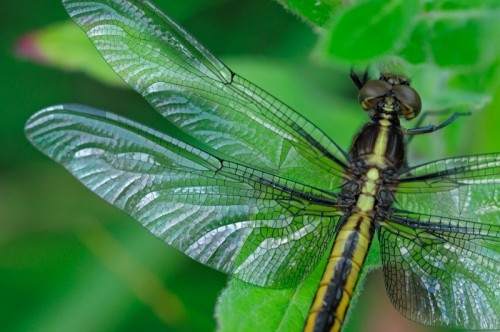 Draw and label a winged minibeasts. Practise reading and writing your High Frequency Words.Have a look in your garden. Can you list the places you find minibeasts living?Collect resources we can use to fill our bug hotel. List as many different things with wings as you can think of. Go on a minibeasts hunt.Write 3 or 4 sentences about a’ thing with wings’ of your choice.Practise recognising and writing numbers from 0-20. Practising finding one more and one less than a given number. Learn a song or rhyme about a winged minibeasts.Ask an adult to help you to find out about the life cycle of a butterfly.  Make a spring collage of animals and plants your likely to see.  